       LIPSKÝ    ZPRAVODAJ 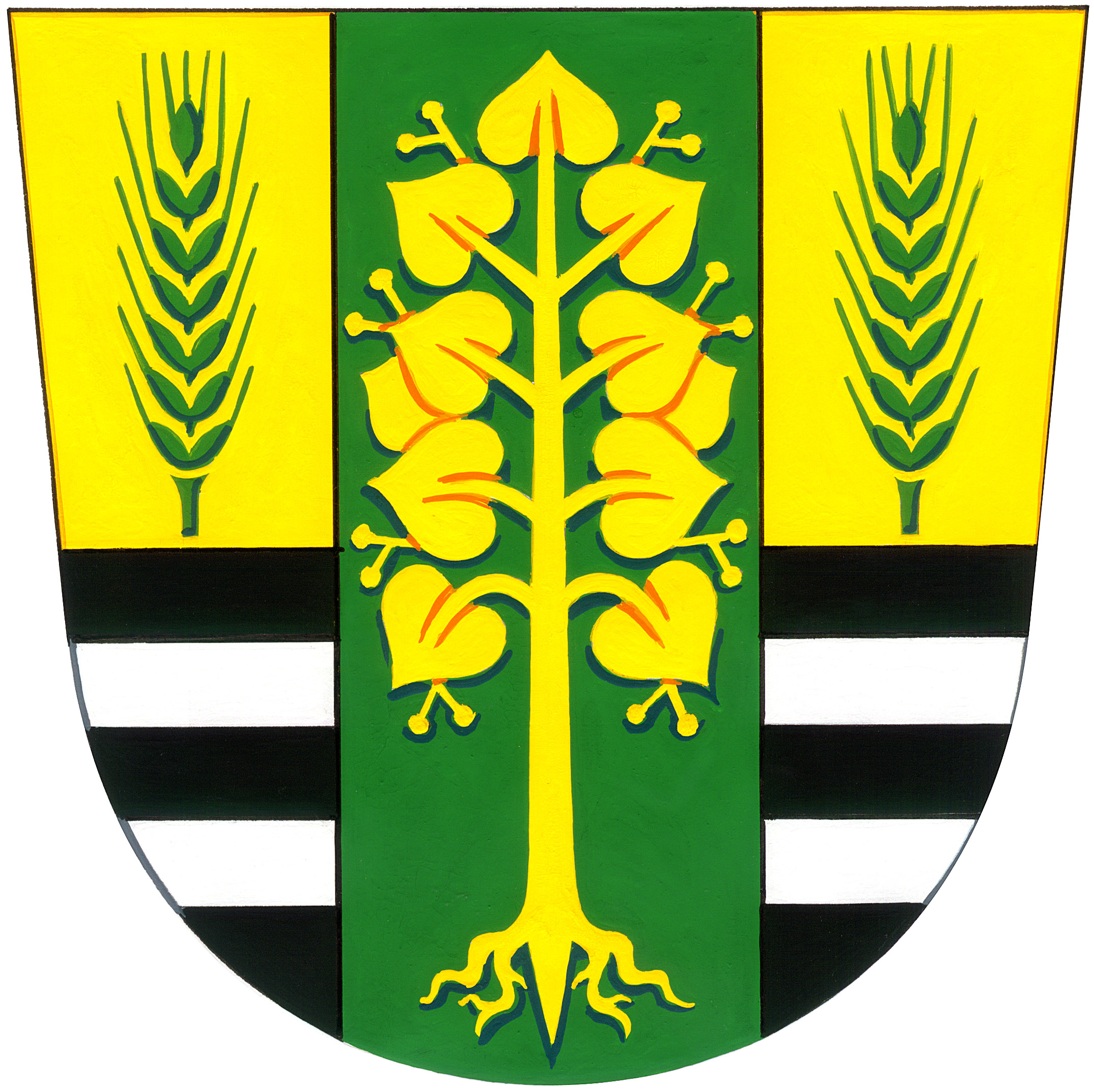                         www.obeclipa.cz                   ročník  32, č. 4                                             duben  2022 Motto:  „Přístup k moci by měl být zakázán těm, kteří ji milují.“     Platón,  řecký filozof SVOZ   ODPADŮPOPELNICE:   pondělí                                       4.  4.                                                         19. 4. 2022                                               PLASTY:          pondělí  (žluté pytle)               4.  4.                                                                                               PAPÍR:            (modré pytle)                                                                                                      23. 4. 2022                                                                    SKLO:              průběžně do tří zelených kontejnerů v obci                         (pod sokolovnou, u vlakového nádraží a na  Potůčkách)MONOČLÁNKY, TUŽKOVÉ BATERIE: malý modrý soudek u obchodu HRUŠKADo žlutých pytlů kromě plastů můžete vyhazovat i obaly TETRAPAK (od mléka, džusů apod.)                Do plastů ani do papíru nepatří DĚTSKÉ PLENY!!! POUŽITÉ JEDLÉ OLEJE (jen z domácnosti, ne automobilový) nové stanoviště u vlakového nádraží, olej zde ukládejte v PET lahvích, (max. 2 l, větší otvorem neprojdou) dobře uzavřených. Nikdy nepoužívejte skleněné obaly, které by mohly případně způsobit zranění při vkládání do sběrné nádoby.PLECHOVKY, konzervy, hliníková víčka, prázdné obaly od sprejů - ŠEDÝ kontejner, který je zde rovněž umístěn. Železný šrot sem rozhodně nepatří!KONTEJNERY NA BIOODPAD:kontejnery na větve a bioodpad ze zahrad, které se Vám nevejdou do kompostérů, můžete po celý duben umístit do kontejnerů na bioodpad přistavených na dvou obvyklých místech: 1. v zatáčce na Potůčkách 2. v areálu Sokolovny Do těchto kontejnerů nevhazujte bioodpad v pytlích. Pytle je nutno do kontejnerů vysypat, jinak nám je zpracovatelská firma nevezme a pak bychom byli nuceni toto stanoviště zrušit a zvolit stanoviště s dozorem.                                                                                             Děkujeme za pochopení.KONTEJNERY NA VELKOOBJEMOVÝ MATERIÁL budou v týdnu od 25. 4. do 29. 4. 2022 (viz str.2)DUBNOVÍ JUBILANTIVěra Závrbská, Josef Ryška, Jarmila Strouhalová, Karel Vajdák,Radana Rajchová, Radek Mikeska, Karel Slinták, Petra Salajová, Ludmila NiklováVšem jubilantům přejeme hodně štěstí, zdraví, lásku, pohodu a optimismus do dalších let.Z důvodu zákona o ochraně osobních údajů nesmíme zveřejňovat bližší informace.Prosíme všechny, kteří si nepřejí být uvedeni v rubrice jubilantů, nebo naopak se zveřejněním nyní souhlasí, ať tuto informaci nahlásí v dostatečném předstihu. Vaše stanovisko sdělte písemně na obecní úřad. Děkujeme.KONTEJNERY NA VELKOOBJEMOVÝ ODPAD:Kontejnery budou přistavěny opět na obvyklých stanovištích v týdnuod 25. 4. do 29. 4. 2022Pondělí       15-18 hod. Stráně (křižovatka na Potůčky) Úterý           15-18 hod. U sila (v uličce u kolejí) Středa          15-18 hod. Centrum (před obecním úřadem) Čtvrtek        15-18 hod. Chalupky (u sokolovny) Pátek           15-18 hod. Potůčky (u Ušelů a nahoře u Elšíků)POZVÁNKA NA VALNOU HROMADULesní singulární společnosti Lípa, z.s.Výbor Lesní singulární společnosti Lípa ,z.s. zve podílníky na valnou hromadu, která se bude konat dne 24. 4. 2022 v 13.00 hod. v Hospodě u Kubínů v Lípě.Program valné hromady :schválení programu, volba ověřovatele a zapisovatelevolba orgánů spolku (volí se pětičlenný výbor spolku se dvěma náhradníky a dále tříčlenná kontrolní komise spolku s jedním náhradníkem)přečtení zápisu z valné hromady z 19. 2. 2017přečtení zprávy předsedy LSS, revizní komise a lesního hospodářeschválení doplnění stanovdiskuzevýplata podílů za rok 2021zápis palivového dříví na rok 2022Zájemci o práci ve výboru se můžou přihlásit u předsedy spolku.Nabídka na prodej podílůPři vzniku naší singulární společnosti bylo 70 členů a nyní v roce 2022 je počet členů 170 a stále se zvyšuje, rozhodnul se výbor singulární společnosti vykoupit hlavně malé podíly do majetku společnosti. Tím, že se podíly společnosti zmenšují zvyšováním počtu členů a tím se snižuje i částka k výplatě podílů a malým podílníkům se ani nevyplatí pro výplatu jezdit.Pokud máte zájem o prodej Vašich podílů společnosti, požádejte písemně o nacenění  Vašeho  podílu. Žádost zašlete písemně na adresu sídla společnosti a to je:Lesní singulární společnost Lípa, z.s.Lípa 220, 763 11 ŽelechoviceV žádosti uveďte především Vaše jméno, tel.kontakt, případně lépe emailové spojení pro rychlejší komunikaci. Náš výbor každý rok vyčlení část financí na tento odkup nabízených podílů.                                                         Petr Bobál, předseda výboru Lesní singulární společnosti Lípa, z.s.OZNÁMENÍ O PŘERUŠENÍ DODÁVKY ELEKTRICKÉ ENERGIE –společnost EG.D, a.s.Z důvodu plánovaných prací na zařízení distribuční soustavy – rekonstrukcí, oprav, údržbových a revizních prací – bude přerušena dodávka elektrické energiedne 13. 4. od 7:30 do  14:30 hod.Vypnutá oblast: Lípa - lokality - Kusy, Vápenice, Potůčky č.p.58,59,61,63,65,68,77,103,113,115,121,127,131,133,134,14,153,154,164,176,179,183,184,186,187,189,196,197,201,204,205,206,209,211,212,217,218,219,221,224,226, 227, 230,231,232,235,238,239,240,242,243,244,250,252,253,255,257,258,259VELKOPLOŠNÁ DERATIZACE OBCE – UPOZORNĚNÍVe dnech  1. 4.    a   8. 4. 202 bude prováděna velkoplošná deratizace obce Lípa.Akci zabezpečuje firma DERATEX, spol. s r.o. se sídlem ve Zlíně, která provede ošetření kanalizační sítě, veřejných ploch a vybraných objektů.Vzhledem k tomu, že je pravděpodobný výskyt hlodavců i v okolí obytných domů a hospodářských staveních, vyzýváme občany ke spolupráci, při vyhledávání pobytu hlodavců. Pokud to situace vyžaduje, obraťte se přímo na pracovníky jmenované firmy, anebo nahlaste své požadavky na obecní úřad, aby bylo zabezpečeno komplexní ošetření obce. (tel. 607 08 08 18, 577 901 786)ZÁPIS DO MATEŘSKÉ ŠKOLY V LÍPĚZápis dětí k předškolnímu vzdělávání na školní rok 2022/2023 v Mateřské škole v Lípě, okres Zlín, příspěvkové organizaci se bude konat ve dnech 11. a 12. května 2022 vždy od 8:00 do 12:00 a  od 13:00 do 16:00 hodin.Způsob podání: osobním podáním v MŠ – tento způsob podání preferujemeelektronicky – e-mailem s uznávaným elektronickým podpisempoštou – na adresu Mateřská škola Lípa, okres Zlín, příspěvková organizace, Lípa č. 118, 763 11 Želechovice nad Dřevnicído datové schránky mateřské školy /ID - q8tracc/S sebou si vezměte:vyplněnou žádost o předškolním vzdělávání, jejíž součástí je i potvrzení o očkování dítěte, které vyplní Váš pediatr. Potvrzení o očkování nemusí dokládat děti, které dosáhly do 31. 8. 2022  5-ti let.občanský průkaz, rodný list dítěte zájemci o speciální logopedickou třídu si přinesou doporučení Žádost k předškolnímu vzdělávání je k dispozici ke stažení na webových stránkách mateřské školy www.mslipa.cz.K zápisu může zákonný zástupce přijít i s dítětem. Budete mít možnost seznámit se s prostředím mateřské školy a zeptat se na otázky, které Vás zajímají. Při zápisu Vám bude uděleno identifikační číslo, pod kterým Vaší žádost budeme evidovat. Informace o přijetí či nepřijetí,  naleznete  do 30 dnů, na webových stránkách školy i na vývěsce na vchodových dveřích do MŠ / opět bude uvedeno identifikační číslo/.                           Těší se na Vás ředitelka Bc. Bohuslava Řehůřková a kolektiv pracovnic mateřské školyA  NA  ZÁVĚR…Zima skončila dřív, než začala, jaro na nás nastoupilo s předstihem mnoha týdnů. V dubnovém zpravodaji jsem pravidelně děkoval všem, kteří nám vydatně pomohli s úklidem sněhu v zimním období. Nyní téměř marně lovím v paměti, kdy jsem nějaký sníh v letošní zimě vůbec viděl. V naší kronice, ze které jsme několikrát citovali, bychom určitě našli zmínky o zimách krutých i těch, kdy se v únoru oralo. Ale také, že v červnu zasypal sníh dozrávající obilí. Takže zda je všechno v pořádku nebo zcela naruby si netroufám tvrdit. Děkuji tedy všem i přírodě, že letošní zima naši obec fyzicky ani finančně nevyčerpala.Druhé téma je ale mnohem závažnější.Nevím, jak většina z nás vnímá to, co se děje stovky kilometrů východně od nás. Každý jinak a odborníků a skutečných znalců  na danou věc je tolik, kolik je lidí. Každopádně jsem moc rád, že mezi sebou máme mnoho lidí, kterým tato situace není lhostejná. Mnoho z vás pomáhá nejen poskytnutím ubytování, ale i třeba jídlem, oblečením. Někdo daruje finanční obnos nebo nabídne i případné zaměstnání. Většina to dělá z důvodu lidskosti a určitě by z vlastní skromnosti příp. stydlivosti nesouhlasila s tím, abych je jmenoval a chválil. Za to všechno jim, ale i jménem nových „Lipjanů“, moc děkuji. Většina z nich doufá, že se budou moci vrátit domů, jestli ovšem bude kam. Moc jim to přejme. Opustit svůj domov jen s kufrem si nikdo z nás nepřeje zažít.A nyní ještě do domácích luhů. Naštěstí naší „starostí“ je jen tradiční jarní úklid. Připojujeme se opět k akci „Ukliďme Česko“, který má u nás v obci dlouhou tradici.  2.dubna  v sobotu se opět sejdeme, abychom přírodě trochu odlehčili od nepořádku. Někdo má tuto akci nejen ve zmíněný termín, ale uklízí kdykoliv i bez našeho vyzvání. Ostatní se mohou přidat např. k lipským spolkům, které obejdou katastr a do připravených pytlů posbírat odpadky, které ne a ne skončit v popelnicích. Kdo může a rád pomůže, vezměte si rukavice, pytle nebo tašky obdržíte od nás nebo ostatních uklízečů. Na závěr se sejdeme netradičně na sokolovně, kde si můžeme za odměnu opéct špekáčky, pochlubit se svými sběratelskými výkony toho dne a třeba celkovou únavu spláchnout čerstvě natočeným pivem nebo limonádou. Podrobnosti vám rádi sdělíme i na Obecním úřadě.  Tímto děkuji všem pomocníkům a přeji akci ZDAR.PS: z důvodu nepříznivého počasí akci příp. přesuneme na další sobotu.      Radek Palán, starosta                                                                                               Z obecního úřadu vám přejeme  krásné velikonoční svátky, hodně pohody, sluníčka a návrat do normálu.Lipský zpravodaj, periodický tisk územního samosprávného celku, vydává Obec Lípa, Lípa č. p. 118,IČ 00568627, zdarma 330 výtisků, ev. č. MK ČR E 21704                                        